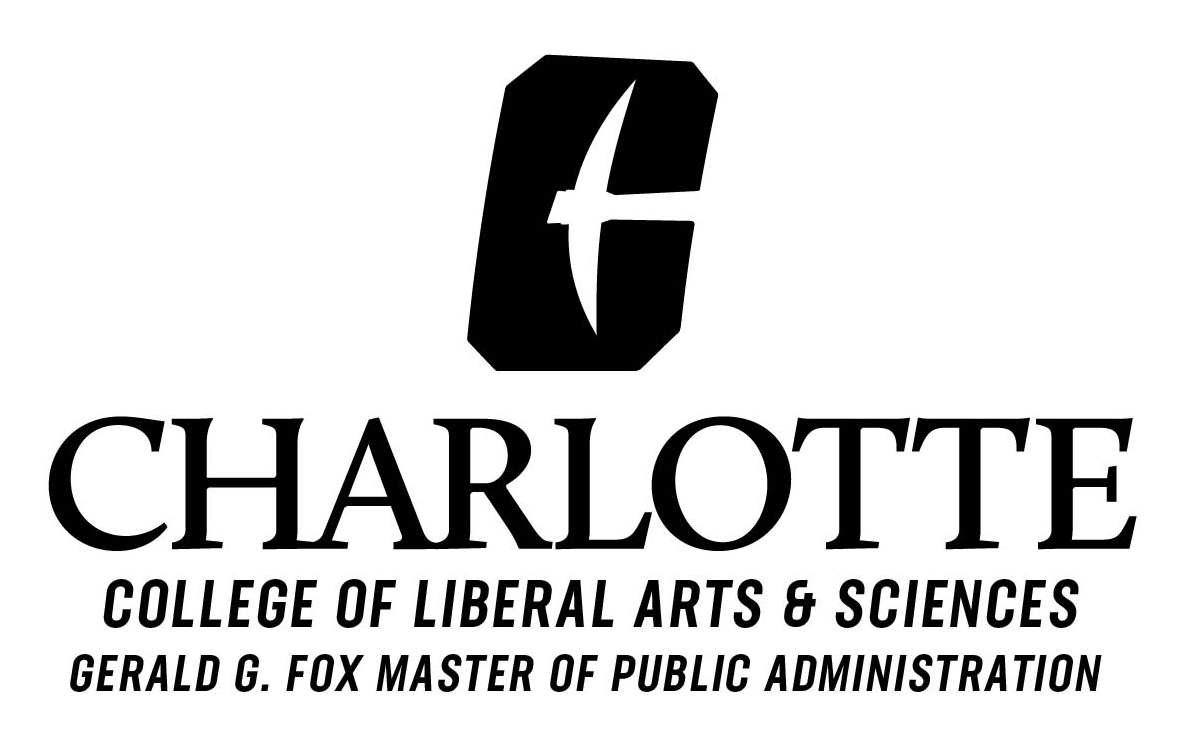 INTERNSHIP EVALUATION BY EMPLOYERThank you for your sponsorship of this intern.  Please complete this evaluation.  The information will be used to help us enhance the MPA Program.Intern's Name:                                                                                                               Employer Name:                                                                                                           Supervisor's Name:1) Description of intern's assigned duties:                                                                                                                                                        2) Assessment of intern's performance:                                                                               ________ Please rate the intern’s performance using the following scale: 1 = poor; 2 = fair; 3 = good; 4= very good 3) Evaluation of intern's preparation for completing assigned duties (may include background, experience, education and degree of professionalism):________ Please rate the intern’s preparation using the following scale: 1 = poor; 2 = fair; 3 = good; 4= very good 4) Effectiveness of internship role in your organization:                                                       5) Would you be willing to sponsor another intern from UNCC's MPA Program?                     